RIO DE JANEIRO4Días/3Noches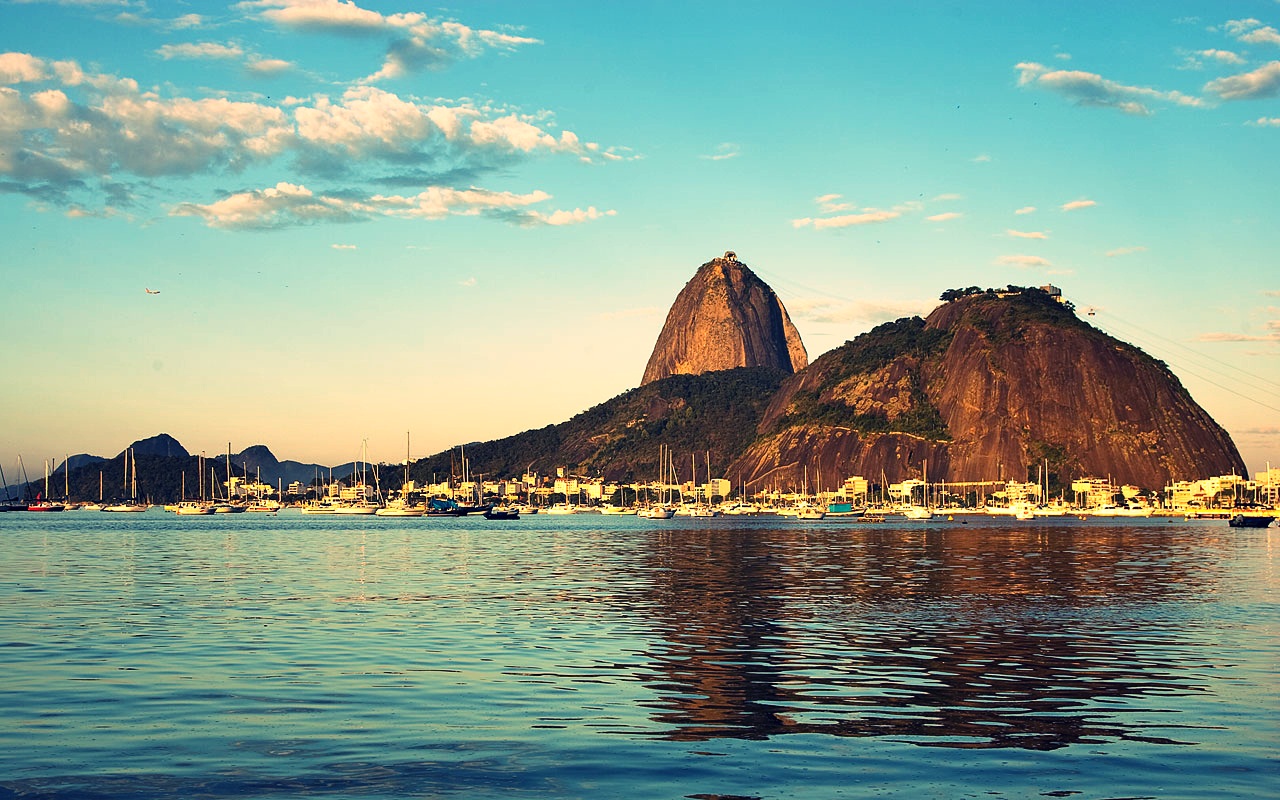 ITINERARIO:Día 1Llegada a Rio. Recepción y asistencia por nuestro personal. Traslado al hotel elegido. Tarde y noche libres.Día 2Desayuno servido en el restaurante del hotel.A la hora combinada salida para tour de día completo a Rio de Janeiro, aprovechando los dos puntos turísticos principales (Corcovado y Pan de Azúcar), almuerzo en churrasquería - no incluye bebidas. Regreso al hotel.Día 3 Desayuno servido en el restaurante del hotel.Opcional Sugerido:City tour Noche Carioca: U$ 35,00 por pax, en regular. Salida - jueves a sábado.Paseo panorámico en un bus abierto por las principales calles y playas de la zona sur de Rio. Seguimos hasta el bohemio barrio de Lapa, donde podemos aprovechar un poco de la "noche carioca".Día 4Check-out del hotel. En horario combinado, traslado al aeropuerto de Rio.Fin de nuestros servicios!PRECIO INCLUYE:Traslado GIG / Hotel / GIG – SIB idioma: portuguésRIO - 03 noches alojamiento hab. standard con desayuno e impuestos obligatorios.F/D Rio Van - incluye almuerzo sin bebidas – SIB, idioma: port, ing, esp.PRECIOS POR PERSONA EN US$.Suplemento para 01 pax viajando solo: $ 75,00**APLICA 6% DE DESCUENTO PARA PAGO EN EFECTIVO O CHEQUE**NOTAS IMPORTANTES:Precios neto, por persona, base 2 pasajeros, en dólares americanos;Precios validos para los periodos indicados, excepto durante el Año Nuevo, Carnavales, feriados largos, congresos y eventos;Precios sujetos a cambio sin previo aviso y confirmados cuando de la reserva en firme;Paquete no reembolsable, no endosable ni transferible en parte o en su totalidad;Servicios incluidos en base regular.Las habitaciones TRIPLES son normalmente dobles con cama adicional;Cancelación: sin cargo hasta 72 horas antes de la primera llegada del pasajero o según las informaciones especificados en la confirmación.NA = Noche Adicional.Suplemento para 01 pax viajando solo: $ 75,00** Para nosotros es un placer servirle **HOTELVALIDEZSGLN/Adic.DBLN/Adic.TPLN/Adic.AUGUSTOS COPACABANA 3*03/01 a 01/036611544558543578AUGUSTOS COPACABANA 3*01/03 a 20/126241414367941572SOUTH AMERICAN 3*03/01 a 20/126751594377939866GT REGENTE 4*03/01 a 01/0573117846588O/RO/RWINDSOR EXCELSIOR 4*03/01 a 01/041101301650150612138WINDSOR EXCELSIOR 4*01/04 a 01/091051283625142595131WINDSOR EXCELSIOR 4*01/09 a 15/121191330694164656153WINDSOR ATLANTICA 5*03/01 a 01/041403401801201702167WINDSOR ATLANTICA 5*01/04 a 01/091358386779192683161WINDSOR ATLANTICA 5*01/09 a 15/121431411815206713170